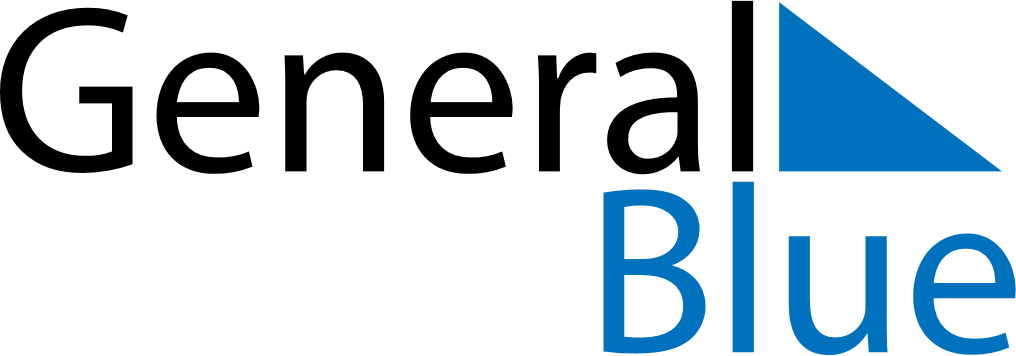 February 2028February 2028February 2028February 2028February 2028February 2028MalawiMalawiMalawiMalawiMalawiMalawiSundayMondayTuesdayWednesdayThursdayFridaySaturday1234567891011121314151617181920212223242526Eid al Fitri272829Eid al Fitri (substitute day)NOTES